Pressemeldung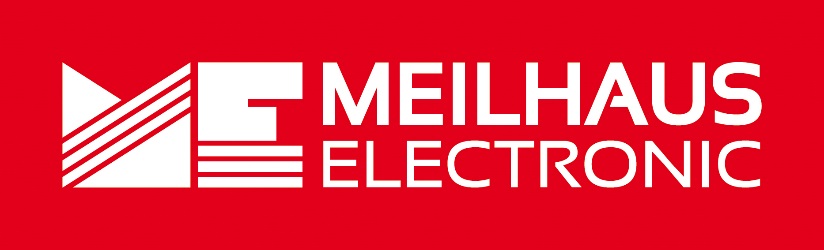 Datum:	Februar 2020Text/Bilder online:	https://www.meilhaus.de/infos/news/presse/2020-q1
PR06-2020-Tabor-Serien.docx
PR06-2020-Tabor-Serien-1.jpg
PR06-2020-Tabor-Serien-2.jpgThema/Subject:	Tabor Electronics Serien Lucid, Protheus, Signal Expert bei Meilhaus Electronic GmbH.Sperrfrist:	-HF-Messtechnik der SpitzenklasseTabor Electronics HF-Signalgeneratoren Lucid, Proteus, Signal Expert Alling, Februar 2020 – Ab sofort bei Meilhaus Electronic erhältlich sind die Produktserien Proteus, Lucid und Signal Expert (SE) des israelischen High-End-Herstellers Tabor Electronics. Tabor Electronics wurde 1971 in Haifa gegründet und hat sich seitdem als Hersteller kostengünstiger HF-Mess- und Prüftechnik der Spitzenklasse etabliert. Innovative Ingenieurskunst und erstrangige Eigenentwicklungen machen Tabor Electronics zu einem renommierten Zulieferer von OEM-Produkten für die führenden Marken der Branche. Bei den Geräten der Serien Proteus, Lucid und Signal Expert handelt es sich um HF-Signalgeneratoren mit folgenden besonderen Merkmalen: die Proteus-Geräte zeichnen sich durch besonders viele Kanäle (2 bis 12) aus, die Lucid-Geräte sind als Portable- oder Desktop-Version mit einem Kanal erhältlich und die Signal-Expert-Geräte sind zusätzlich Arbiträrsignalgeneratoren mit niederen Frequenzen. Die Meilhaus Electronic GmbH hat drei neue Produktserien im Sortiment. Es handelt sich um kostengünstige und dabei qualitativ hochwertige HF-Signalgeneratoren des israelischen Herstellers Tabor Electronics. Die Proteus-Serie ist die jüngste Eigenentwicklung aus dem Hause Tabor und präsentiert die weltersten Arbitrary Waveform Receiver. Proteus-Geräte vereinen einen Hochgeschwindigkeits-Arbitrary-Waveform-Generator, einen Hochgeschwindigkeits-Digitizer und ein vom Benutzer programmierbares FPGA in einem einzigen Instrument. So lassen sich digitale Signale mit einem einzigen Instrument senden, empfangen und verarbeiten. Die Geräte der Proteus-Serie sind in drei Varianten erhältlich: als Desktop/Stand-alone Serie (Touch-Screen-LCD), als Desktop/modulare Serie oder basierend auf einer PXIe-Plattform. Sie sind mit 2, 4, 6, 8 oder 12 Kanälen ausgestattet, haben eine Sampling Rate von 1,25 GS/s, 2,5 GS/s oder 9 GS/s, eine 16 bit  Auflösung und eine Bandbreite bis 9 GHz. Die Lucid-Serie ist ebenfalls neu im Spektrum des israelischen Herstellers und präsentiert analoge,  modulare 1-Kanal-HF-Signal-Generatoren bis 12 GHz. Die Geräte der Lucid-Serie vereinen neueste Technologien und höchste Leistung in kleinstem Gehäuse und zeichnen sich besonders aus durch eine sehr schnelle Schaltgeschwindigkeit (< 100 µs), max. Ausgangsleistung +15dBm, eine überragende Signalintegrität neben einem außergewöhnlich niedrigen Phasenrauschen (-145 dBc/Hz bei 100 MHz und 10 kHz Offset) sowie alle notwendigen Modulationen für analoge Kommunikations-Systeme. Erhältlich sind die Geräte der Lucid-Serie als portable oder Desktop-Version, jeweils mit 3, 6 oder 12 GHz. In ihrer tragbaren Version können die HF-Signal-Generatoren entweder als Tischgerät oder mobil im Feld eingesetzt werden. Sie verfügen über einen Batteriebetrieb bis zwei Stunden und eine austauschbare Micro-SD-Karte für die Sicherheit des Instruments. Die Desktop-Variante präsentiert sich im extra-kompakten Gehäuse und verfügt über eine integrierte SPI- und Micro-USB-Schnittstelle. Außerdem besteht die Möglichkeit zur Synchronisierung mehrerer Geräte. Die Signal-Expert SE-Serie umfasst ein- oder zweikanalige 5 Gs/s Arbiträr-Signal-Generatoren mit 12 bit Auflösung und einer äquivalenten Abtastrate von 10 GS/s im HF-Modus. Mit einer analogen Bandbreite von fast 7 GHz erreichen die Generatoren Frequenzen, die weit über ihrer Abtastrate liegen. Die Kombination dieser großen analogen Bandbreite mit dem Multi-Nyquist-Zonenbetrieb erlaubt den Geräten der SE-Serie, Anwendungen weit über das Basisband hinaus und bis in den Bereich der Mikrowellen-Frequenzen zu lösen. Damit gehören die Geräte der Tabor SE-Serie zu den leistungsstärksten und dabei kostengünstigsten Arbiträr-Signal-Generatoren ihrer Klasse. Erhältlich sind die HF-Signalgeneratoren der Tabor Electronics Serien Proteus, Lucid und Signal Expert unter www.meilhaus.de.Über Meilhaus Electronic:Die Meilhaus Electronic GmbH mit Sitz in Alling bei München gehört zu den führenden europäischen Entwicklern, Herstellern und Vertriebs-Unternehmen auf dem Gebiet der PC-Mess- und Schnittstellen-Technik. Seit 1977 bietet die Meilhaus Electronic GmbH Know-how, innovative Entwicklungen und individuelle, kundenspezifische, EMV-gerechte Lösungen für die professionelle Messtechnik im Bereich der Hochfrequenztechnik. Das Produktspektrum umfasst Messinstrumente wie VNA, 5G Transceiver Messgerät, Funkkommunikationsanalysator, Datenlogger, Schnittstellen, Kabeltester, Software sowie PC-Karten und Komponenten für PCI-Express, PCI, USB und Ethernet.Im März 2017 feierte Meilhaus Electronic das 40-jährige Firmenjubiläum.Alles rund um die PC-Messtechnik: Messwerterfassung, Steuerung und Datenübertragung in Labor und Industrie. Erfahren Sie mehr unter www.meilhaus.dePresse-KontaktMarcella Dallmayer
m.dallmayer@meilhaus.deErnst Bratz
e.bratz@meilhaus.de
Tel. (0 81 41) 52 71-171Wir freuen uns über eine Veröffentlichung (Print/Online/Newsletter) und stehen Ihnen für weitere Beiträge und Rückfragen gerne zur Verfügung.Die aktuelle Pressemitteilung inklusive hochauflösendem Bildmaterial finden Sie zum Download unter 
www.meilhaus.de/infos/news/presseMeilhaus Electronic GmbHMEsstechnik fängt mit ME an.www.meilhaus.comAm Sonnenlicht 282239 Alling bei MünchenTel.:	(0 81 41) 52 71 - 0Fax:	(0 81 41) 52 71 - 129sales@meilhaus.de